Name__________________________________________________Nature of DNADue Date:Guide			___________________Review			___________________Critical Thinking 	___________________Concept Map		___________________Crossword		___________________Name_________________________________Nature of DNA GuideDefine the following terms.Nucleic acidsDNANucleotideAdenineThymineCytosineGuanineComplimentaryReplicationProtein synthesisTranscriptionTranslationDescribe the steps of protein synthesis.  Include mRNA, tRNA, rRNA and ribosomes.Step 1-ReplicationStep 2-TranscriptionStep 3-TranslationName_________________________________						Score________Nature of DNA Review______________________________ is the nitrogen base that bonds with adenine.Making proteins from the RNA code is ______________________________________________._____________________ carries instructions from the DNA to the ribosome.The building blocks of life made from different combinations of amino acids are ____________________________.______________________________ is the nitrogen base that bonds with cytosine.One of 20 molecules that combine to form proteins are ______________________________.A _______________________________ is an organic molecule made from a 5-carbon sugar, a phosphate group and a nitrogen base._______________________________ is the process of making an exact copy of DNA._______________________________ is the nitrogen base that bonds with thymine.The cell organ that makes proteins is the ______________________________.The ____________________ connects amino acids to form proteins.The nitrogen base found in RNA that bonds with adenine is __________________.The process of copying DNA to RNA is _____________________________________._____________________________ is the nitrogen base that bonds with guanine.______________________________ is the process of building a protein molecule from RNA instructions.The nucleic acid found in the nucleus that contains the genetic information of the cell is ______.The ______________ brings amino acids to the ribosome.Organic acids made of nucleotides are __________________________________.Replicate the following code.                      a g g   c a g   c c g   a aa   t a c   a t tTranscribe the following code.                     a t t  c a g  g c t  tttt a g  g c a  g g cTranslate the following code.                     a u c   g a g  a u u  c g u  a u g  u uu_____Brings amino acids to the ribosome.			a. mRNA_____Gets instructions from the DNA.				b. rRNA_____Builds proteins at the ribosome.				c. tRNA_____Process of making an exact copy of DNA.			a. ribosome_____Process of copying DNA to RNA.				b. translation_____Organelle responsible for building proteins.		c. replication_____Process of using RNA instructions to build proteins.	d. transcriptionDetermine whether the statement is true (T) or false (F)._____Transcription happens at the ribosome._____Translation is the process of copying the DNA code to RNA._____The purpose of transcription and translation is to make proteins._____DNA is made from chains of nucleotides._____tRNA carries instructions from the nucleus to the ribosome._____mRNA brings amino acids to the ribosome._____rRNA connects amino acids to form proteins._____Cells undergo replication to make new, identical cells.An organic molecule made of a 5-carbon sugar, a phosphate group and a nitrogen base.  These connect to form the DNA molecule.RibosomeNucleotideDNARNAThis brings amino acids to the ribosome.  The amino acids are floating in the cell and will be used to make proteins.aRNAmRNAtRNArRNABuilding blocks of life.  They are created by joining amino acids at the ribosome.ProteinsAmino acidsDNANucleotideThis carries instructions from the DNA to the ribosome. DNA cannot leave the nucleus and ribosomes are outside of the nucleus.aRNAmRNAtRNArRNAThe cell organ that makes proteins.  NucleusNucleotideRibosomeRNAThis connects amino acids to form proteins.  It happens at the ribosome.aRNAmRNAtRNArRNAA molecule that contains all of the genetic material of a cell.  It is made of nucleotides connected by hydrogen bonds.DNARNANucleusNucleotideMolecules that combine to make proteins.NucleotideAmino acidRibosomeRNAProcess of making an exact copy of DNA.  It is the first thing that happens during Prophase I.MeiosisReplicationTranscriptionTranslationThe process of building a protein molecule from RNA instructions.TranslationTranscriptionReplicationProtationThe process of copying DNA to RNA.  ReplicationTranscriptionTranslationRNA synthesisA _______________________________________ is an organic molecule made of a 5 carbon sugar, a phosphate group and a nitrogen base.______________________________ brings amino acids to the ribosome during protein synthesis.The building blocks of life are said to be ___________________________________ because they are the basic unit of all living things._____________________________ carries instructions from the DNA to the ribosome during protein synthesis.The cell organ that makes proteins is the ______________________________________.____________________________________ connects amino acids to form proteins.  It happens at the ribosome.The molecule that contains all of the genetic material of the cell is _____________________.  It is made of nucleotides connected by hydrogen bonds.______________________________________ is the nitrogen base found in RNA that bonds with adenine.The nitrogen base that bonds with adenine in DNA is _____________________________._______________________________________ bonds with cytosine.The nitrogen base that bonds with guanine is __________________________________.____________________________________ bonds with thymine._________________________________________ are molecules that bond to form proteins.The process of making an exact copy of DNA  is _____________________________________.  It is the first step of meiosis.Transcription happens at the _________________________________________.Translation happens at the __________________________________________.The building blocks of DNA are __________________________________________.Name_________________________________________________			Score________Nature of DNA Critical ThinkingDescribe the process of replication.Describe the process of transcription. Describe the process of translation. Why does DNA replicate? What is the purpose of the DNA code?How is DNA different from RNA?Where does replication happen?Where does transcription happen?Where does translation happen?What makes a nucleotide?What are the building blocks of proteins?What are the building blocks of DNA?Which nucleic acid transcribes DNA?Which nucleic acid builds proteins?Which nucleic acid brings amino acids to the ribosome?Describe the structure of DNA.Describe the process of protein synthesis using the following terms:  Transcription, translation, mRNA, tRNA, ribosome, rRNA, amino acid, protein, DNA.  Underline each term.What is the purpose of the DNA code?  Be specific.Where in the cell does transcription happen?  Why?What does rRNA do in protein synthesis?  Where is it located?Name______________________________________________				Score_______Nature of DNA Concept MapUse the following terms to create a concept map: translation, mRNA, tRNA, translation, rRNA, transcription, nucleus, ribosome, protein synthesis.Give the complimentary base pairs for the following genetic sequence.A T G G T C T A AWhere does transcription take place?Where does translation take place?Where does replication take place?What is the purpose of DNA?What does mRNA do?What does tRNA do?What does rRNA do?What doe chains of amino acids make?What do chains of nucleotides make?Nature of DNA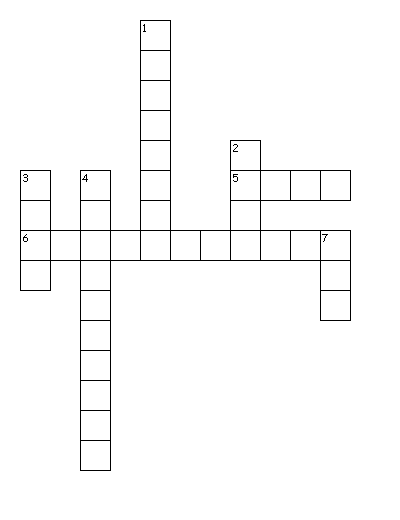 Across5. attaches amino acids to form proteins6. organic acids that control all the activities of the cellDown1. location of protein synthesis2. carries information out of the nucleus3. brings amino acids to the ribosome4. an organic molecule mad of a 5 carbon sugar a phosphate group and a nitrogen base7. contains the genetic information of the cellNature of DNA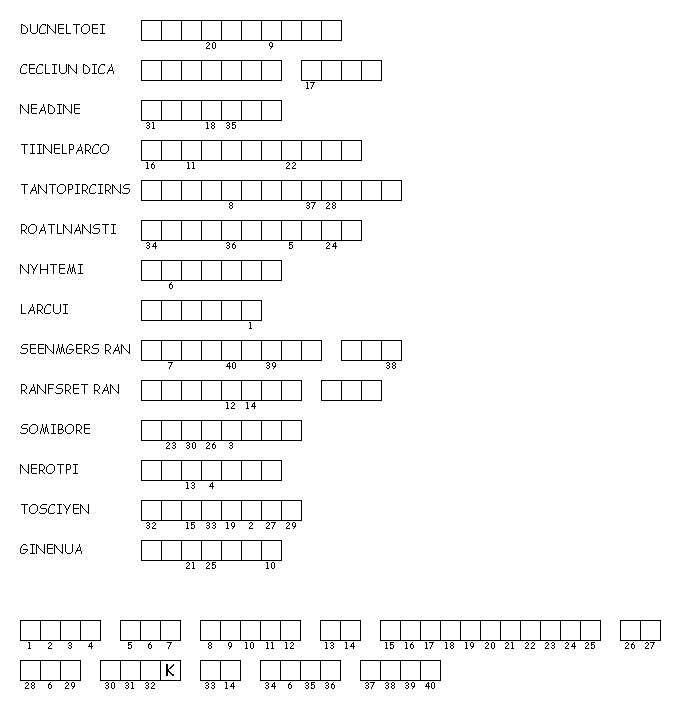 adeninemRNAreplicationtranslationamino acidnucleic acidsribosometRNAcytosinenucleotiderRNAuracilDNAproteinthymineguanineprotein synthesistranscriptionKZVXBDIXDDTHDBIOYTDIDRPBABTIZGXTJRATCIQUSLCNTJERONZDLOOADAQCKKZRWAXNVAVBCNESTZRQGQANEDQIMMIZLNBSXUDNTKEPIKSAAOQRIAHITLFLYDVJZXTDZYRCCTVMRNAOOAJYQOPUDOTRDCEUQEOTZZNZKSUOLTPWUIKYFDVJANCICMOIBUKUWDHSUSBIGLCWWZMBUANFNRVNJQLLQJCKNDNAMRNANUCLEICACIDNUCLEOTIDERRNATRNA